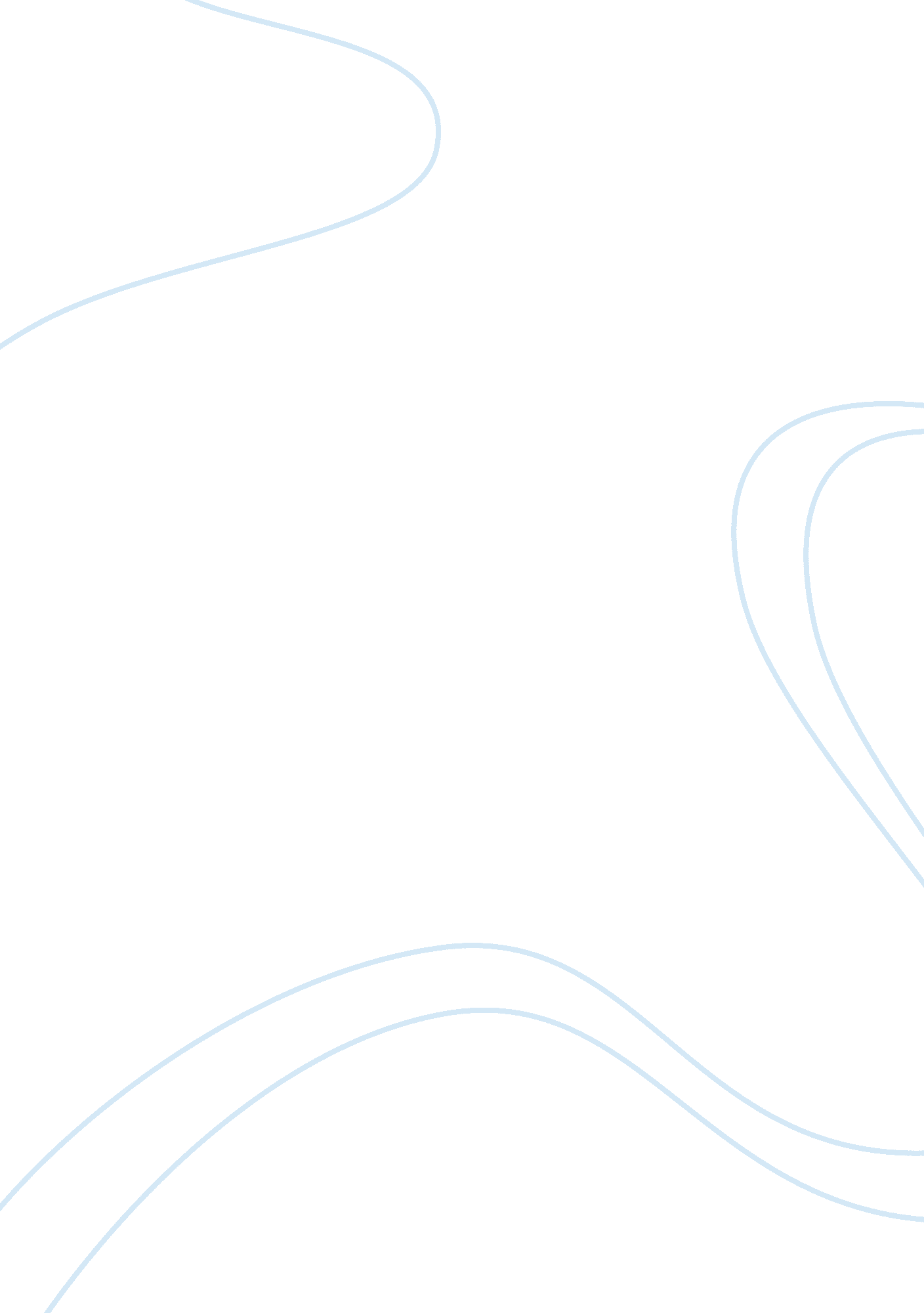 Analysis of the dark knight film essay sample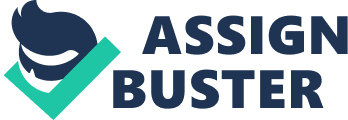 The Dark Knight is a legendary film. Plot of the film and scenery are based on comics and this genre is called comic book movie. It is an interpretation of world through the prism of comics’ heroes – it is a world where there are its nuances, which are outside the law, and rules. In world, there are specific social and political problems. Exists special relationship between people –main heroes of analysis . They do not necessarily reflect our life, but they are factors, after realizing of which, you start to perceive the reality in which you live differently. In our life, those phenomena that are antisocial, immoral and decadent seem now to be some strange movie in which we are loaded. In the cinema, such phenomena are noir, thriller, horror, melodrama. The work written explains that it is only needed to realize this reality, and you no longer belong to it. Those who do not realize, continue to live according to the laws of the genre. REFERENCES 1. Nolan, Jonathan, et al. The Dark Knight. Scholastic, 2009. 
2. Miller, Frank, et al. The Dark Knight. DC Comics, 1986. 
3. Miller, Frank, et al. Absolute Dark Knight. DC Comics, 2006. 